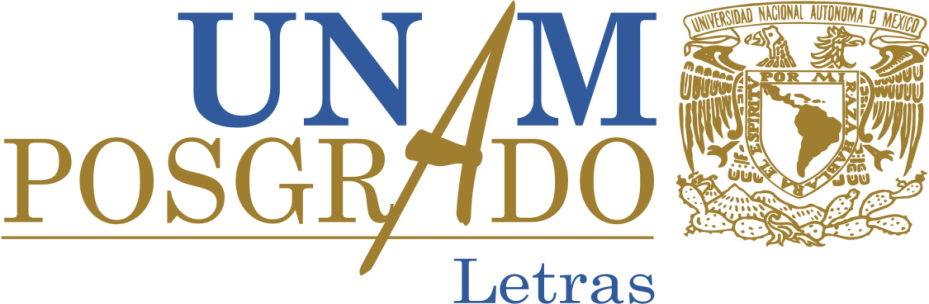 DOCUMENTO ANEXODOCTORADO EN LETRASSEMESTRE 2023-1DATOS GENERALESNOMBRE:   _______________________________________________________________________________                                           APELLIDO PATERNO                                                                        APELLIDO MATERNO________________________________________________________________________________                                               NOMBRE (S)FECHA DE NACIMIENTO: ________/_________/_________      NACIONALIDAD: ______________________________                                                        DÍA                MES             AÑONÚMERO DE CUENTA: _______________________(Si usted es egresado del sistema UNAM incluyendo preparatorias, CCH, especialización)CVU (en caso de que la tenga):   ____________________INSTITUCIÓN EN LA QUE TRABAJA: ___________________________________________________________NÚMERO DE HORAS DE TRABAJO A LA SEMANA: ________________________________________________MARQUE EL CAMPO DE CONOCIMIENTO CON EL QUE SE RELACIONA SU PROYECTO: LETRAS CLÁSICAS (     )LETRAS ESPAÑOLAS (     )LETRAS MEXICANAS (      )LETRAS LATINOAMERICANAS (     )LETRAS MODERNAS EN LENGUA INGLESA (     ), FRANCESA (      ), ALEMANA (     ), ITALIANA (      ), PORTUGUESA (      )LITERATURA COMPARADA (      )TÍTULO DEL PROYECTO: _____________________________________________________________________________________________________________________________________________________________________________________________________________________________________________________________________________ANTECEDENTES ACADÉMICOSLICENCIATURA EN: ________________________________________________________________________UNIVERSIDAD: ____________________________________________________________________________TÍTULO DE TESIS: __________________________________________________________________________NOMBRE DEL TUTOR: ______________________________________________________________________PROMEDIO: _____________        FECHA EN LA QUE OBTUVO EL TÍTULO: _____________________________ANTECEDENTES ACADÉMICOSMAESTRÍA EN: ____________________________________________________________________________UNIVERSIDAD: ____________________________________________________________________________TÍTULO DE TESIS: __________________________________________________________________________NOMBRE DEL TUTOR: ______________________________________________________________________PROMEDIO: _____________        FECHA EN LA QUE OBTUVO EL GRADO: _____________________________¿Estuvo becado durante sus estudios de Maestría?      Sí            No¿Quién le otorgó la beca? ______________Se graduó en los tiempos indicados de acuerdo a su Plan de Estudios: ______________¿Una vez que concluyó los créditos, cuánto tiempo tardó en obtener el Grado? ____________¿Ha estado usted inscrito en algún Posgrado sin concluirlo o sin obtener el Grado, en la UNAM o en alguna otra Institución? (Especifique el lugar y la situación académica)________________________________________________________________________________________¿Había solicitado ingresar antes al Doctorado en Letras? (Especifique año y razón por la que no ingresó)________________________________________________________________________________________________________________________________________________________________________________EN CASO DE CONTAR CON ESTUDIOS DE DOCTORADO:UNIVERSIDAD: ____________________________________________________________________________TÍTULO DE TESIS: __________________________________________________________________________NOMBRE DEL TUTOR: ______________________________________________________________________PROMEDIO: _____________        FECHA EN LA QUE OBTUVO EL GRADO: _____________________________